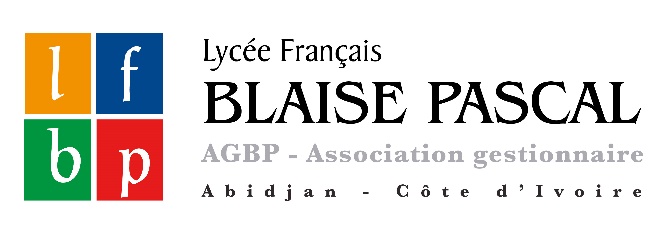 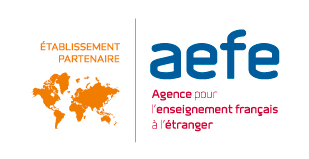 FICHE DE CANDIDATURE A UN EMPLOI AU LYCEE BLAISE PASCAL D’ABIDJANPOUR L’ANNEE SCOLAIRE 2020-2021Nature de l’emploi demandéRenseignements sur le candidat :Nom :		Prénoms : Né le : 	à :  Nationalité 1 : 	Nationalité 2 : Adresse :  BP : Ville : Téléphone fixe : 	Portable : Adresse électronique : Situation familiale : Célibataire 		marié(e) 	Divorcé(e) 	Pacsé(e)	Veuf(ve)Profession du conjoint :Nombre d’enfants à charge : DiplômesEtes-vous titulaire de l’Education nationale française ? OUI 	NON Quelle est votre discipline ? Vos diplômes professionnels (d’enseignement) : CAPES 	CAPEPS 	CAPLP2 		PE        Année d’obtention : Agrégation :  Année d’obtention :     Pays d’obtention : Avez-vous une autre certification professionnelle ? Précisez : 1er degré : Département de rattachement :   2nd degré : Académie de rattachement : Depuis le : Postes occupés Poste actuel :   CDD    CDI 	Fonctionnaire ivoirien 	Oui 	Non	  Nomination en cours 	En disponibilité Retraité : Oui  Non    Depuis le : 	Nombres d’années en détachement :       en disponibilité : Trois derniers postes occupés : Un projet particulier mené au cours de ces missions ?Stages de formations :Compétences en langues		(1 = moyen 	2= bon		3= Excellent)Langue 1 : 	Oral 		1 	2 	3 					Ecrit		1 	2 	3 Certification linguistique ? 	DELF   Niveau : 	  Date d’obtention : 				DALF  Niveau : 	  Date d’obtention : 	Langue 2 : 	Oral 		1 	2 	3 					Ecrit		1 	2 	3 Certification linguistique ? 	DELF   Niveau : 	  Date d’obtention : 				DALF  Niveau : 	Date d’obtention : 	Compétences informatiques  Moyennes 	  Bonnes	 ExcellentesQuelle utilisation du numérique dans vos pratiques pédagogiques ?J’atteste sur l’honneur que ces informations sont exactes et sincères Signature du candidatPièces à joindre à l’imprimé de candidature :Une lettre de motivation Une photo d’identité récenteLa copie certifiée conforme des diplômes mentionnés (notamment du plus élevé)Certification(s) en langue le cas-échéantUn extrait de casier judiciaire (bulletin n°3 pour les candidats français)Une attestation d’assurance de rapatriement pour les enseignants détachésUne attestation sur l’honneur de non appartenance à la fonction publique ivoirienne Les deux derniers rapports d’inspection (titulaires EN)Le dernier arrêté de promotion d’échelon Un certificat médical d’aptitude physique à exercer en Côte d’Ivoire Un message particulier à adresser au chef d’établissement ?EnseignementAutrePremier degré    Second degré    Discipline Administration     Santé    Technique, service   Qualification    Assistante de maternelle    Assistant d’éducation    Autre emploi : ………………………………………………………………………………………………………………………………………………Nom et Prénom 
des enfantsDate de naissanceNationalité Etablissement scolaire fréquenté actuellementClasse demandée à la rentrée 2020Diplômes obtenusDate d’obtentionLieu d’obtention Etablissement d’exercice (Pays / Ville / Téléphone )DatesFonctions  Intitulés des stagesDates et duréeOrganisme  